Платники можуть скористатися дистанційними сервісами кваліфікованого надавача електронних довірчих послуг Інформаційно-довідкового департаменту ДПС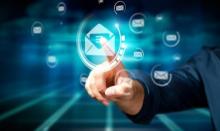 З метою забезпечення надання кваліфікованих електронних довірчих послуг на період здійснення заходів, спрямованих на запобігання виникненню та поширенню коронавірусу COVID-19 на території України та у зв’язку із прийняттям постанови Кабінету Міністрів України від 22 липня 2020 року № 641 «Про встановлення карантину та запровадження посилених протиепідемічних заходів на території із значним поширенням гострої респіраторної хвороби COVID-19, спричиненої коронавірусом SARS-CoV-2» (зі змінами) нагадуємо, що усім користувачам кваліфікованого надавача електронних довірчих послуг Інформаційно-довідкового департаменту ДПС (далі – Надавач) доступний електронний сервіс Повторного (дистанційного) формування сертифікатів за електронним запитом.Основною перевагою електронного сервісу є можливість дистанційного цілодобового формування сертифікатів, без обов’язкового відвідування представництв Надавача.Варто зазначити, що сформувати нові сертифікати зможуть лише ті користувачі, які мають:чинні сертифікати (наприклад, до закінчення строку чинності сертифікатів залишилось декілька днів);незмінні реєстраційні дані (ПІБ, адреса реєстрації місця проживання, код ЄДРПОУ організації тощо);особистий ключ доступний лише користувачу та не є скомпрометованим.Зазначений сервіс розміщено у розділі «Повторне дистанційне формування сертифікатів за електронним запитом» за посиланням https://acskidd.gov.ua/manage-certificates.Разом з цим повідомляємо, що у Надавача також функціонує онлайн сервіс «Дистанційне формування сертифікатів для програмних РРО (юр. особи)», який полягає у формуванні нового кваліфікованого сертифіката для заявника, який є власником чинного кваліфікованого сертифіката сформованого Надавачем.Скористатися даною послугою зможуть лише ті користувачі (представники юридичної особи), які мають:чинні сертифікати;особистий ключ доступний лише користувачу та не скомпрометований.Формування кваліфікованого сертифіката електронної печатки для ПРРО передбачає формування нового сертифіката на строк до 2 років. Таке формування виконується виключно на підставі відповідної електронної заявки, яка містить запит на формування кваліфікованого сертифіката електронної печатки для ПРРО і підписана кваліфікованим електронним підписом, що відповідає чинному кваліфікованому сертифікату користувача (представника юридичної особи).Також рекомендуємо для перегляду Інструкцію щодо дистанційного формування сертифікатів для програмних РРО.